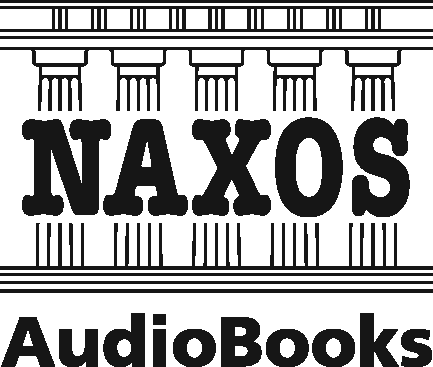 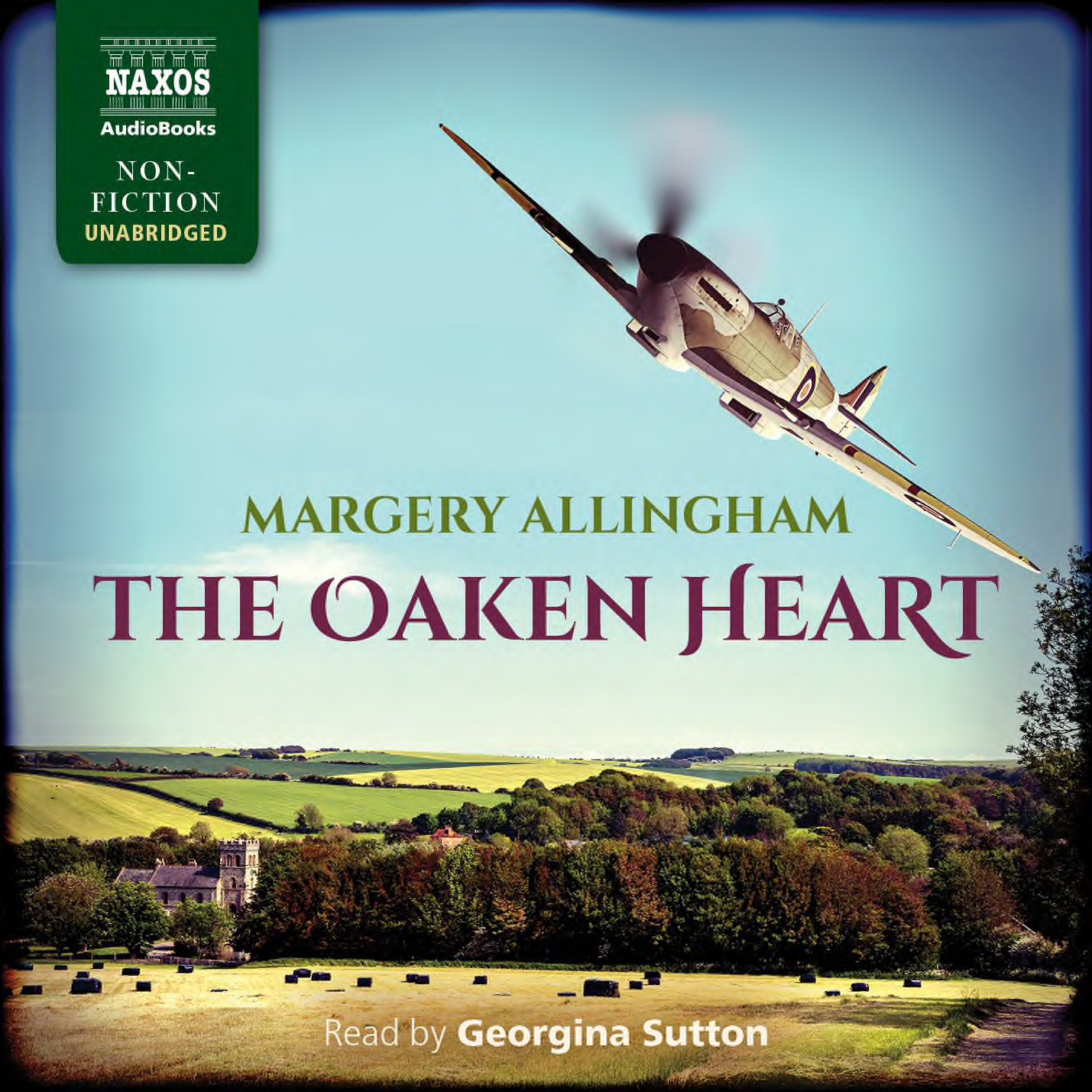 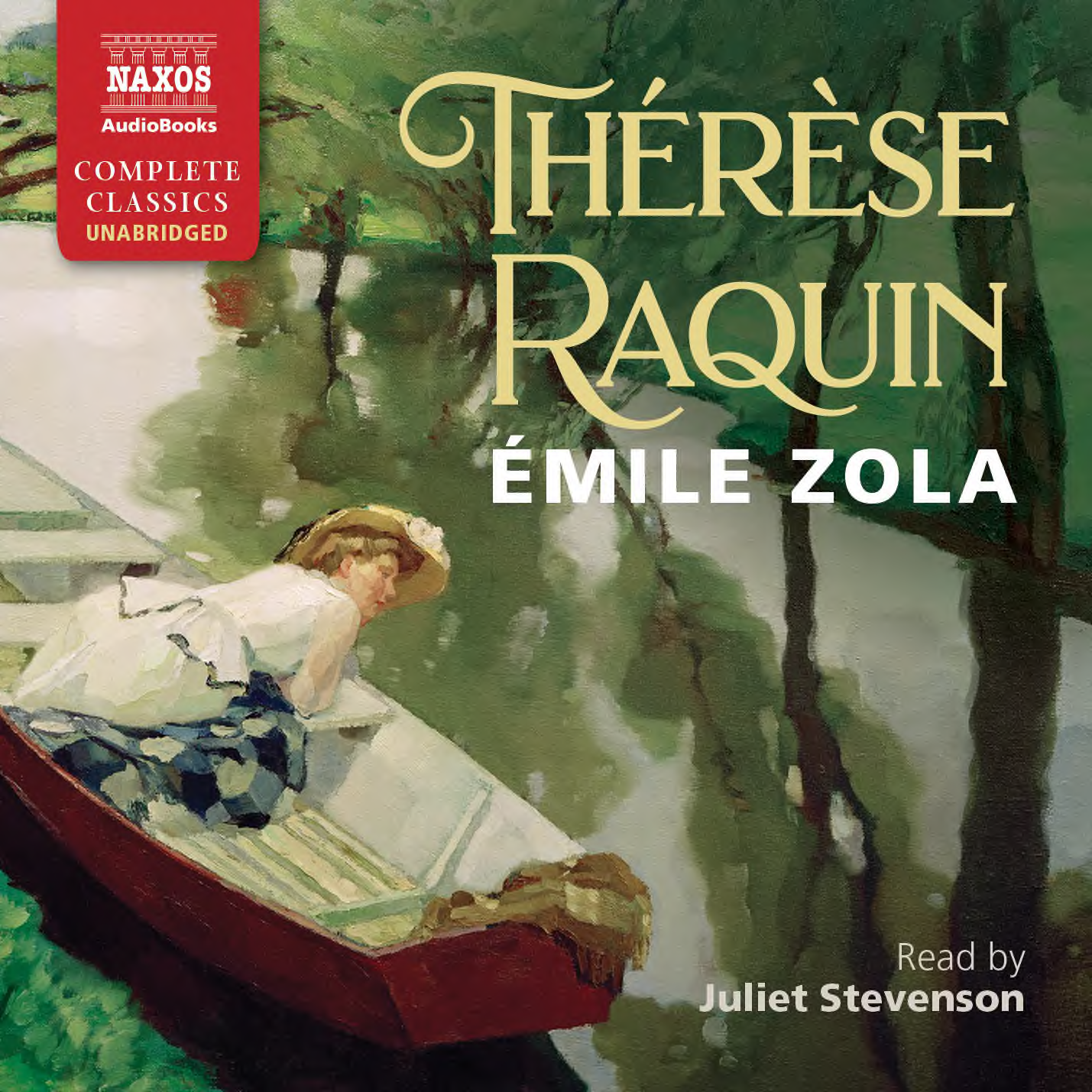 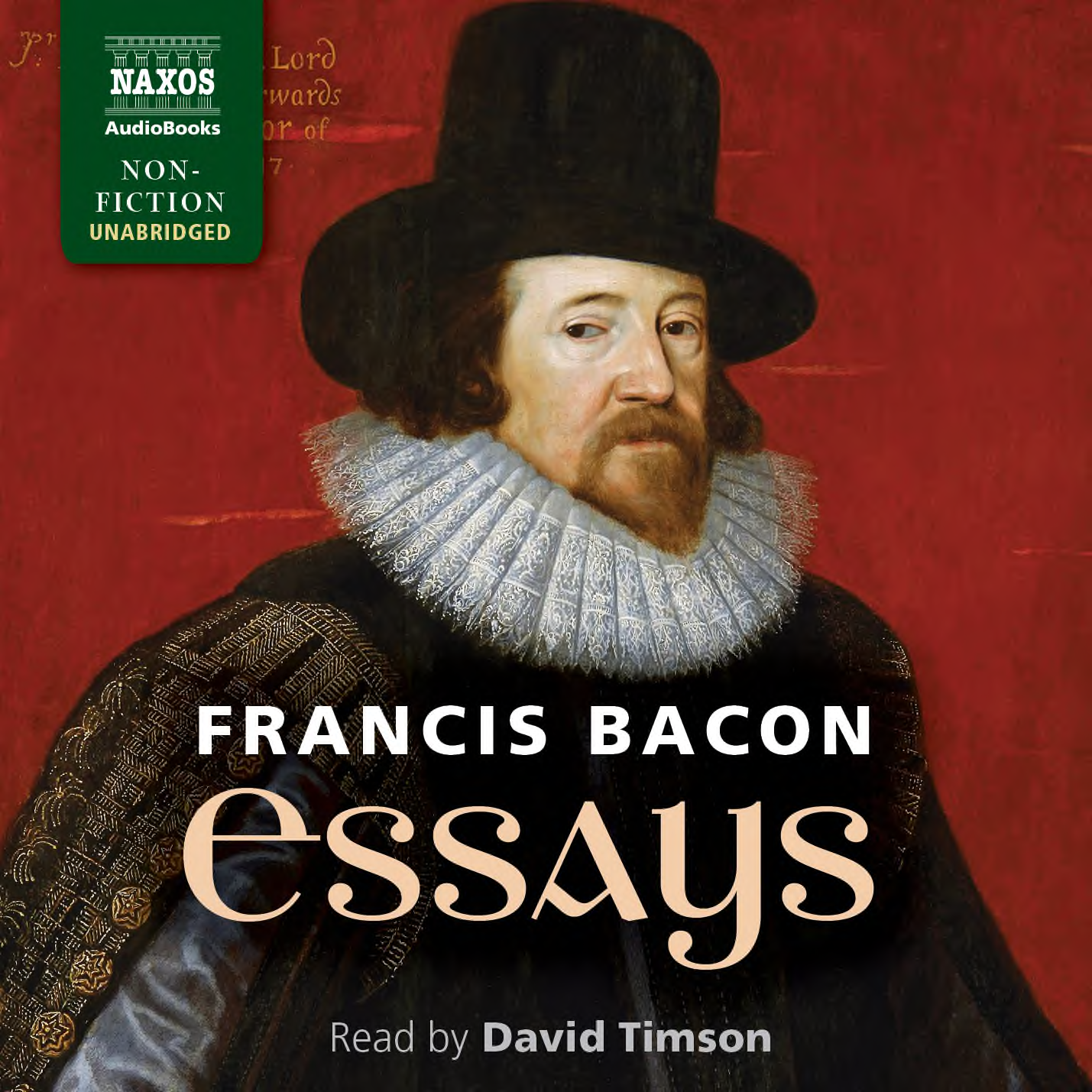 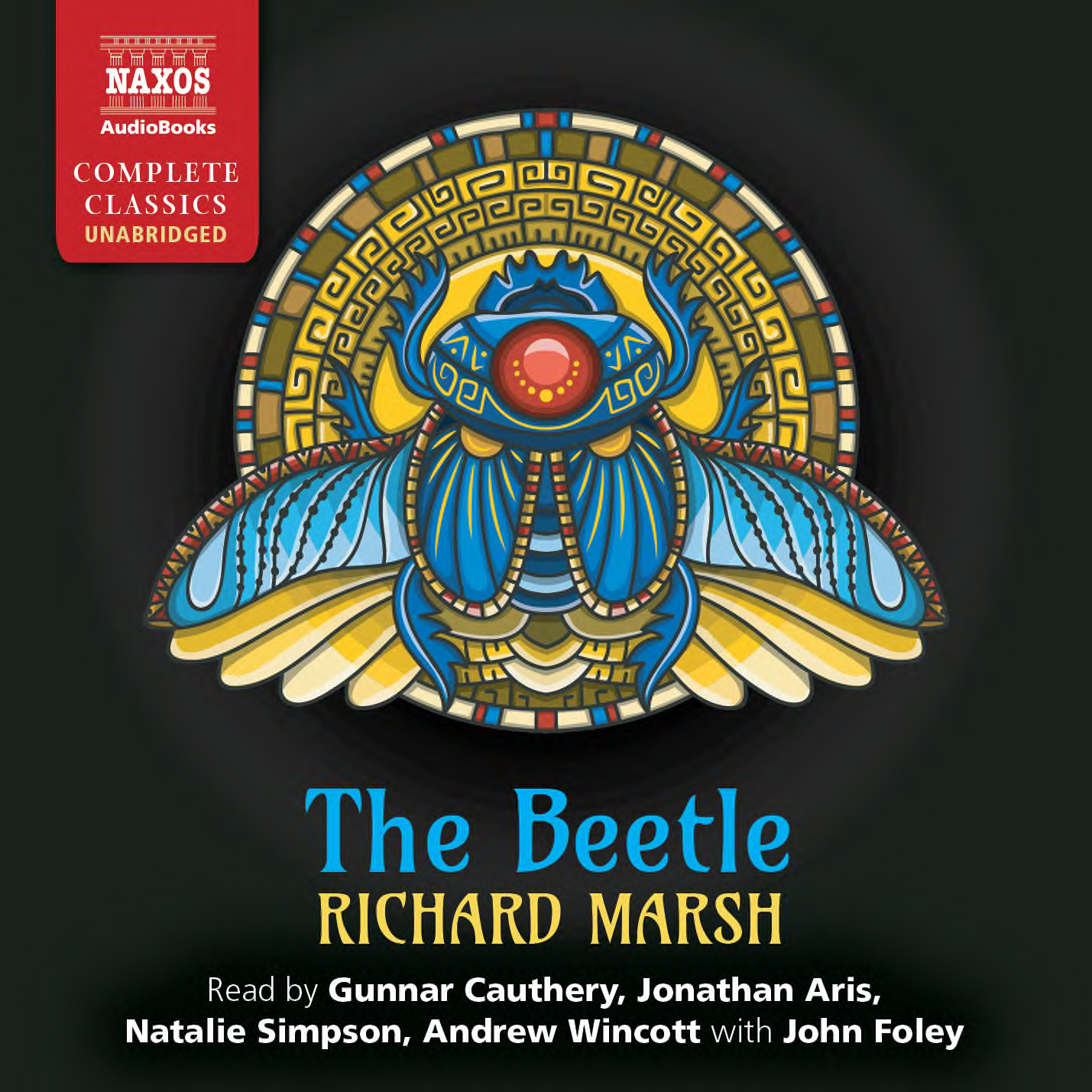 Cat No.ISBNTitleHrsPriceAuthorReaderJanNA05269781781983904POETICS/RHETORIC9$27.00AristotleLeighton PughNA05139781781983775THE SHOOTING PARTY7.5$25.00Anton ChekhovNicholas BoultonNA05279781781983911THE BEETLE12.5$31.00Richard MarshGunnar Cauthery, et al.NA05439781781984079THE OAKEN HEART9.5$27.00Margery AllinghamGeorgina SuttonFebNA05389781781984024ESSAYS6.25$21.50Francis BaconDavid TimsonNA05299781781983935O PIONEERS!6$17.50Willa CatherLaurel Lefkow NA05309781781983942A SIMPLE STORY12.5$34.00Elizabeth InchbaldJuliet StevensonMarNA05319781781983959THE WAY OF PERFECTION6.5$21.50St Teresa of ÁvilaLucy ScottNA05329781781983966HIDE AND SEEK15.75$39.00Wilkie CollinsNicholas BoultonNA05339781781983973TWO YEARS BEFORE THE MAST17.5$44.00Richard Henry Dana JrRobert G. SladeAprNA05349781781983980THE BLAZING WORLD4$15.00Margaret CavendishLucy ScottNA05359781781983997THÉRÈSE RAQUIN8.5$25.00Émile ZolaJuliet StevensonMayNA05379781781984017THE POETIC EDDA8$25.00Gunnar CautheryNA05399781781984031THE CUSTOM OF THE COUNTRY16$39.00Edith WhartonLaurel LefkowNA05289781781983928CRITIQUE OF PURE REASON25$58.00Immanuel KantPeter WickhamJunNA05409781781984048THREE TALES4$15.00Gustave FlaubertTBCNA05429781781984062LOOKING BACKWARD: 2000–18878$25.00Edward BellamyAdam SimsNA05369781781984000THREE LIVES 9.5$27.00Gertrude SteinLaurel Lefkow and Trei Taylor